Crna Gora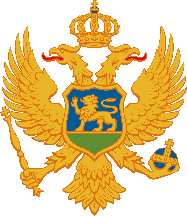 AGENCIJA ZA ZAŠTITU ŽIVOTNE SREDINESEKTOR ZA IZDAVANJE DOZVOLA I SAGLASNOSTIBroj: 03-UPI-931/			    			                    Podgorica, 29.05.2023.godineOPŠTINA NIKŠIĆSekretarijatu za uređenje prostora i zaštitu životne sredineVEZA: Naš broj 03-UPI-931/1 od 29.05.2023.godinePREDMET:Tekst obavještenja o podnijetom zahtjevuPoštovani,Shodno članu 13 Zakona o procjeni uticaja na životnu sredinu („Službeni list CG”, broj 75/18), obavještavamo vas da je Nosilac projekta, JZU Opšta bolnica Nikšić., Nikšić, podnio zahtjev za odlučivanje o potrebi izrade Elaborata procjene uticaja na životnu sredinu za Rekonstrukciju Opšte bolnice u Nikšiću, na katastarskoj parcela broj 1097/1 KO Nikšić, Opština Nikšić.U vezi sa navedenim pozivamo vas da izvršite uvid u dostavljenu dokumentaciju u prostorijama Agencije za zaštitu životne sredine, ulica IV Proleterske 19, II sprat, kancelarija broj 216, kao i Sekretarijatu za uređenje prostora i zaštitu životne sredine, Opština Nikšić, radnim danima od 9 do 12 časova. Dokumentaciju je moguće preuzeti sa sajta Agencije zaštitu životne sredine www.epa.org.me.Rok za javni uvid i dostavljanje primjedbi i mišljenja u pisanoj formi, na adresu Agencije za zaštitu životne sredine, je do 09.06.2023. godine.S poštovanjem,									dr Milan Gazdić			     					                              DIREKTOR